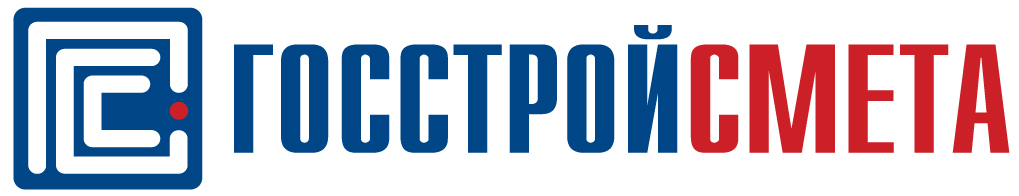 Основные возможности ПК ГОССТРОЙСМЕТА-3Современный удобный интерфейс в стиле MS Office с возможностью пользовательской настройки как интерфейса так и внешнего вида документовДостоверные сметно-нормативные базы: федеральные, территориальные, отраслевые, а так же база ТСН-2001 города Москвы.Гибкая система расчетов с использованием формул и предустановленными методами расчета.Создание локальных смет (базисно-индексный и ресурсный методы расчетов) 
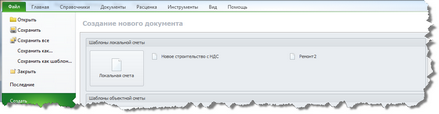 Создание объектных смет (ОС) и сводных сметных расчетов (ССР) с автоматическим распределением затрат.Создание пользовательских шаблонов на любой документ.Экспорт / импорт смет (estml, xml, arp, ). 
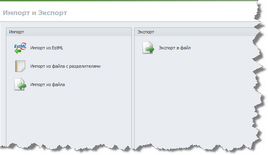 Введение в расчет любых налогов, пошлин, договорных и тендерных коэффициентов, в том числе и коэффициентов, характерных для специфики деятельности.Автоматическое преобразование смет из одного типа СНБ в другой (ФЕР-ГЭСН, ФЕР-ТЕР, ТЕР-ТЕР), в том числе преобразование в ТЕР любого региона с различными дополнениями.Поиск расценок, ресурсов, поправочных коэффициентов и др. позиций в СНБ по шифру или по наименованию. 
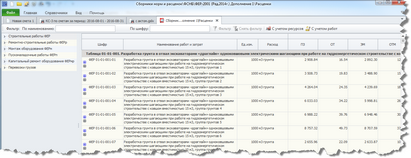 Высокая скорость работы.Справочник пользовательских переменных. 
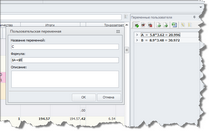 Создание неограниченного количества листов данных (по аналогии с Excel) для формирования ведомости объемов работ. 
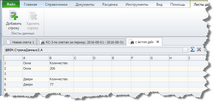 Возможность ведения независимых расчетов в двух уровнях цен.
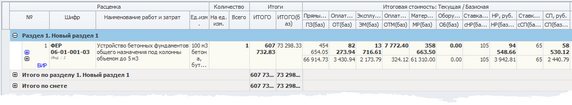 Автоматическое обновление программного комплекса, подключенных СНБ и сборников методических документов через Интернет.
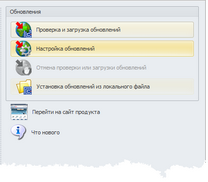 Автоматизированная комплексная экспертиза сметной документации с расширенным функционалом формирования отчетов. Аналитика сметной стоимости по индивидуальным параметрам.Диаграммы
 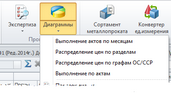 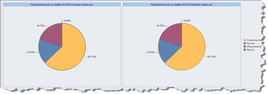 Механизм автоматического сравнения смет и актов выполненных работ заказчика и подрядчика
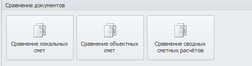 Фильтрация по любому полю таблицы документа. Создание пользовательских фильтров. Стандартные условные фильтры для аналитической обработки документов
 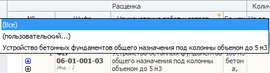 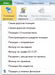 Формирование справки КС-3 по актам на основании нескольких смет.
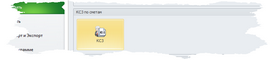 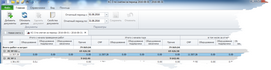 Формирование актов о приемке выполненных работ по форме КС-2 как в процентном соотношении от общей суммы сметы (возможно от остатка сметы), так и по фактически выполненным работам с контролем перевыполнения.
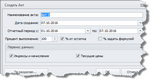 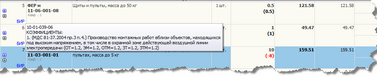 Разделение ресурсов по типам: Заказчик, Подрядчик и пр.
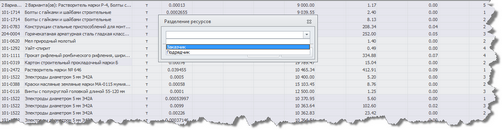 Разработка ресурсно-технологических моделей (РТМ).Встроенный модуль "Информационного моделирования сооружений (BIM)"
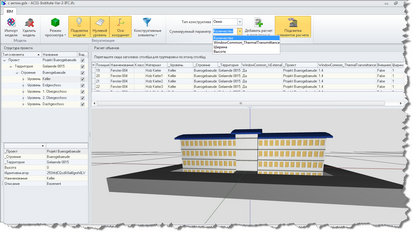 Встроенные калькуляторы : Сортамент металлопроката, конвертер ед.измерения, геометрический калькулятор.
  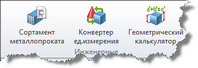 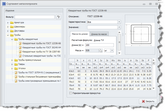 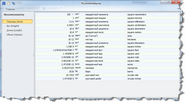 Расчет индексов изменения сметной стоимости для объекта строительства в целом.Перенос расценок из MS Excel.Перенос материалов и оборудования из MS Excel. 
 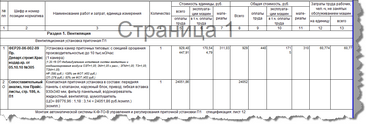 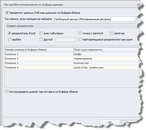 Создание собственных или модернизация существующих печатных форм.Прямая печать и экспорт документов без установки офисных приложений.Автоматическая подготовка пояснительной записки.
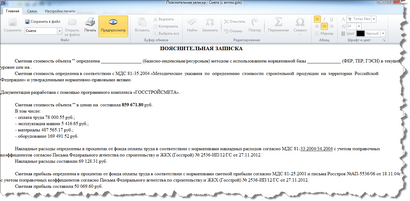 Встроенный язык программирования для создания собственных отчетов или интеграции с другими КИС пользователя.
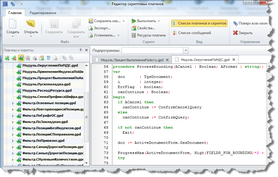 Круглосуточная работа службы технической поддержки 8 (800) 222-43-17 (бесплатно с любого номера)